	Nyhetsbrev Brf Limmaren 3 	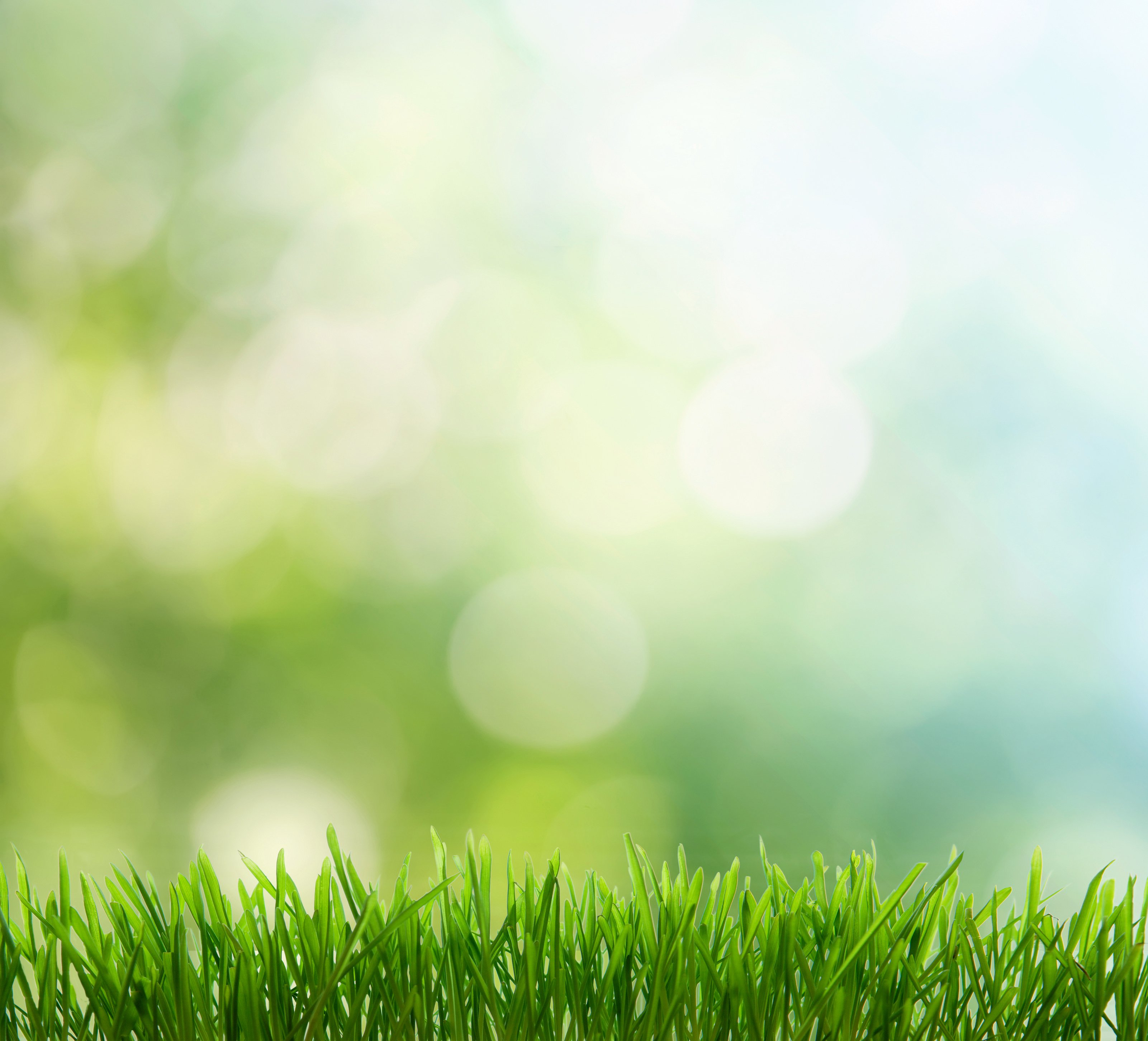 	Våren 2019	Städdag söndagen den 28 aprilSnart är det dags för vårens städdag. Vi samlas vid garaget kl. 10.00 och fördelar dagens sysslor. Föreningen bjuder som vanligt på lunch under dagen. Det här är ett utmärkt tillfälle att träffa dina grannar och bidra till en större trivsel. Ommålning av trapphusVi kommer snart att måla om våra trapphus, som vid det här laget är rätt slitna. Just nu tar vi in offerter från olika målarfirmor och vår förhoppning är att ommålningen ska ske innan sommaren, i annat fall blir det under hösten.Elektroniska avierVi uppmanar de medlemmar som inte redan anmält att ta emot månadsavgiftsavier elektroniskt istället för på papper att snarast göra det. Det sparar tid, pengar och inte minst miljöpåverkan. Anmäl till lotta.hermansson@sorskogen.se, vår ekonomiske förvaltare, att du vill ha avierna skickade elektroniskt istället. Ny medlemVi välkomnar en ny medlem, Gustav Gidenstam i port 56. Hoppas att du kommer att trivas i Årsta och vår förening.ÅrsstämmaFöreningen har årsstämma tisdagen den 4/6 kl. 19.00 i Årsta Folkets Hus. Separat kallelse kommer längre fram, men notera redan nu datumet i din kalender. Vill du lämna en motion till stämman gör du det senast den 12/5, antingen genom att mejla till info@limmaren3.se eller genom att lämna den till Lars Johansson i port 60, 2 tr. HemsidanVi vill påminna om att ni hittar mycket information på vår hemsida, www.limmaren3.se, t.ex. årsmötesprotokoll och våra stadgar. Där kan ni även komma i kontakt med styrelsen, info@limmaren3.se, om ni har frågor eller funderingar.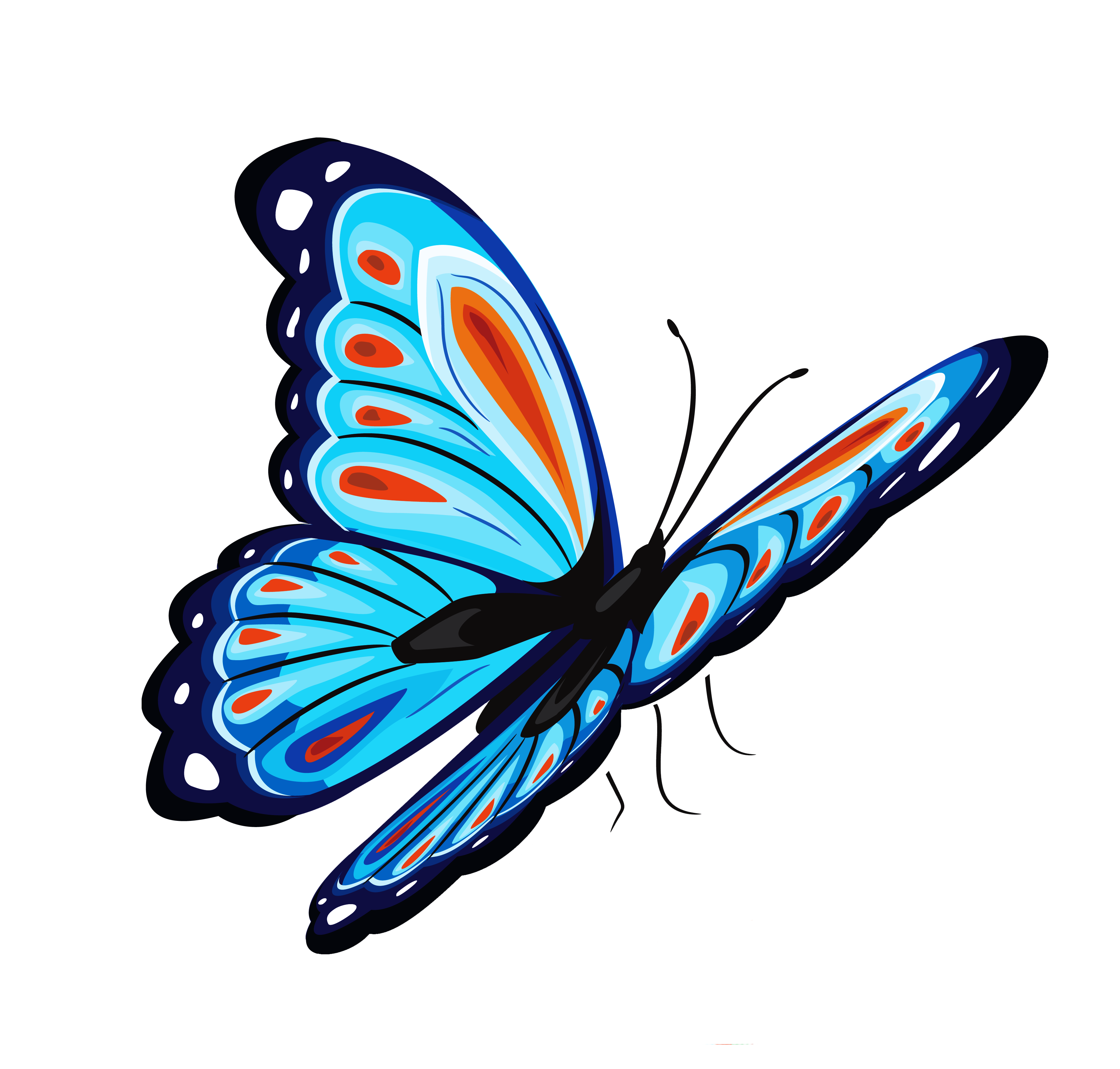 Vänligen/Styrelsen